  名      稱          台農18號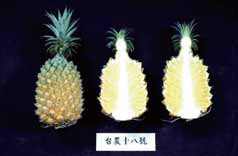   別      名         金桂花鳳梨  產      期           4~7月  產      地高雄大樹高雄大樹特         色   平均果實約1.5公斤重，纖維中等，又稱為金桂花鳳梨果實圓錐形，果皮薄，花腔淺，果肉黃質緻密，纖維粗細中級。  平均糖圓錐形，葉綠無刺，葉表面綠色而中軸稍呈暗紅色，果目突出，平均果重約1.5Kg。  正常產期約6月到8月經調節後3月到5月，酸度低0.39%，糖酸比38.7。平均果實約1.5公斤重，纖維中等，又稱為金桂花鳳梨果實圓錐形，果皮薄，花腔淺，果肉黃質緻密，纖維粗細中級。  平均糖圓錐形，葉綠無刺，葉表面綠色而中軸稍呈暗紅色，果目突出，平均果重約1.5Kg。  正常產期約6月到8月經調節後3月到5月，酸度低0.39%，糖酸比38.7。 適 合 製 作鳳梨酥 鳳梨茶 鳳梨炒木耳鳳梨酥 鳳梨茶 鳳梨炒木耳  其     它            金桂花鳳梨因為具有桂花香味和是金桂花綻放的時期，所以叫作—金桂花鳳梨。  金桂花鳳梨因為具有桂花香味和是金桂花綻放的時期，所以叫作—金桂花鳳梨。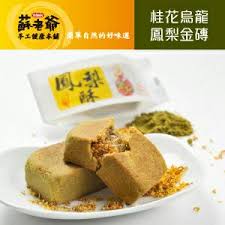 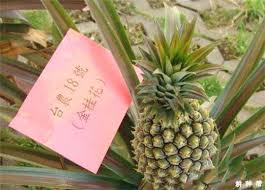 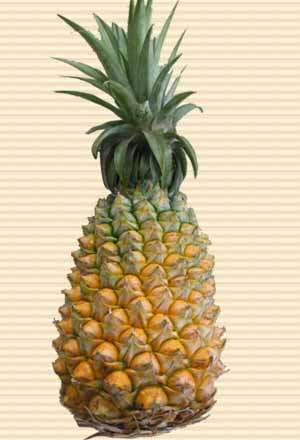 